                                             Активности по физичко и                                                                     здраствено образованиеВО ЗДРАВО ТЕЛО- ЗДРАВ ДУХ  Навечер легнувате и заспивате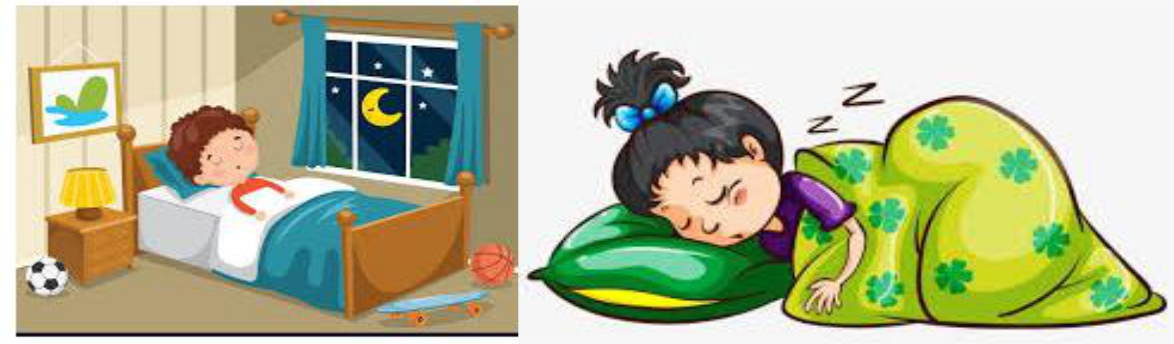 Наутро се будите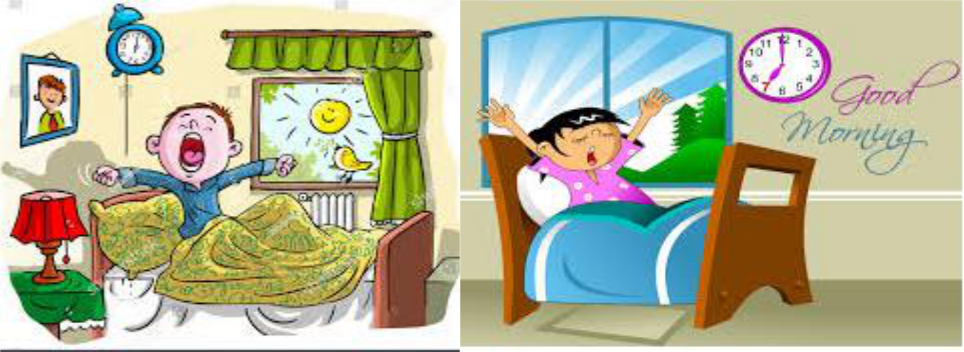 Почнете со вежби за правилно развивање на телото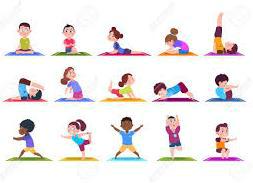 Вежби за обликување на телото. Кликнете на дадениот линк:https://www.youtube.com/watch?v=L_A_HjHZxfI&feature=youtu.be&fbclid=IwAR1m9K1_5WzJSkNncD-8_h0UvYy5v8NvO6UOjKfUz0yMkyBAgROmLx4ebVUПо можност вежбите да се прават 3 пати во неделата секое утро.Активност: Одберете и изиграјте ја вашата омилена игра до сега и со неколку сликички или кратко видео клипче испратете ми.Наставник:Атанасова Станкица